Souhegan Valley Happy Hour Rotary
2022 Kentucky Derby Party Sponsorship FormMay 7th, 2022 | 3:30 - 7:30pm
Boston Billiard Club, Nashua, NH
Proceeds to benefit local NH Nonprofits($1,000) Winner’s Circle Sponsor: 3 AVAILABLEPremium Sign placement + Opportunity to set up informational table at eventCompany Logo on Red Carpet Photo Backdrop6 Tickets to the party ($150 value)Exclusive Use of a Reserved Pool TableBanner with logo placed above your reserved pool table Logo and  Link on Event WebsiteLogo on Racing FormMentions on social media and press releases (before and after event) ($500) Pool Table Sponsor: 4 AVAILABLE4 Tickets to the partyExclusive Use of a Reserved Pool TableBanner with logo placed above your reserved pool table Logo and Link on Event WebsiteLogo on Racing FormMentions on social media and press releases (before and after event) ($500) Activity Sponsor: 3 AVAILABLE4 Tickets to the partyExclusive Sponsorship of 1 of 3 event activities (first come first serve) including:Plinko, Raffle Table, Outdoor BarBanner with logo placed at your activityLogo and Link on Event WebsiteLogo on Racing FormMentions on social media and press releases (before and after event) ($250) Supporting Sponsor: 6 AVAILABLE2 Tickets to the party Logo and Link on Event WebsiteLogo on Racing Form Mentions on social media and press releases (before and after event) To Register as a Sponsor: Step 1: Contact Tim McMahon at tmcmahon@covh.org to request a sponsorship level to ensure a slot is still available.Step 2: Fill out the form below and mail it to:Souhegan Valley Rotary
PO Box 1537
Nashua, NH 03060Please include a check for your sponsorship amount made payable to Souhegan Valley Happy Hour Rotary Club Foundation.  Step 3: Email your company logo (high resolution please) to Tim McMahon at tmcmahon@covh.org Name____________________Email_________________________ Address_____________________ City______________ State_____
Zip Code____________ Telephone___________________________
Sponsorship Level: __________________$$ Amount Enclosed _____
Signature_________________________________Date:_________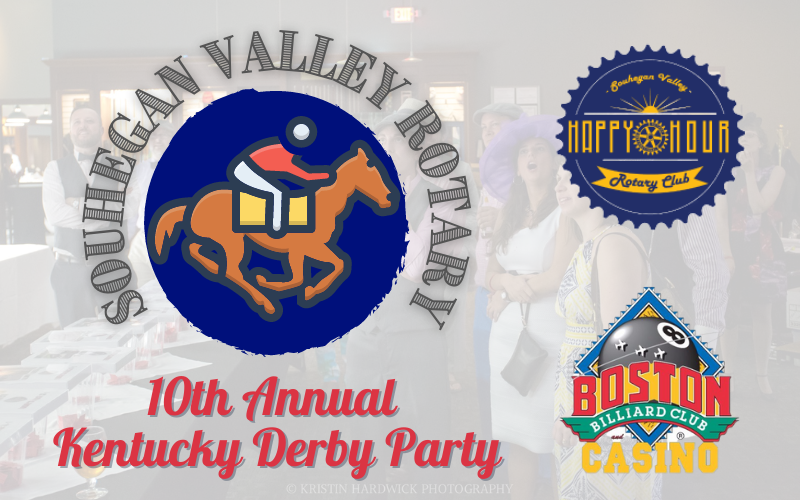 